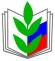 ПРОГРАММА ОБУЧАЮЩЕГО СЕМИНАРА ДЛЯ ПРЕДСЕДАТЕЛЕЙ ПЕРВИЧНЫХ ПРОФСОЮЗНЫХ ОРГАНИЗАЦИЙ ОБРАЗОВАТЕЛЬНЫХ ОРГАНИЗАЦИЙ Г. ЭЛИСТЫ12 декабря 2014 г.г. ЭлистаПРОФСОЮЗ РАБОТНИКОВ НАРОДНОГО ОБРАЗОВАНИЯ И НАУКИ РОССИЙСКОЙ ФЕДЕРАЦИИ (ОБЩЕРОССИЙСКИЙ ПРОФСОЮЗ ОБРАЗОВАНИЯ)ЭЛИСТИНСКАЯ ГОРОДСКАЯ ОРГАНИЗАЦИЯ
. Элиста,  ул. Ленина, д.249, к.504
тел. (8-84722) 4-00-32    факс (8-84722) 3-47-76E-mail: elgorprofobr@gmail.com   www.eseur.ruПРОФСОЮЗ РАБОТНИКОВ НАРОДНОГО ОБРАЗОВАНИЯ И НАУКИ РОССИЙСКОЙ ФЕДЕРАЦИИ (ОБЩЕРОССИЙСКИЙ ПРОФСОЮЗ ОБРАЗОВАНИЯ)ЭЛИСТИНСКАЯ ГОРОДСКАЯ ОРГАНИЗАЦИЯ
. Элиста,  ул. Ленина, д.249, к.504
тел. (8-84722) 4-00-32    факс (8-84722) 3-47-76E-mail: elgorprofobr@gmail.com   www.eseur.ruПРОФСОЮЗ РАБОТНИКОВ НАРОДНОГО ОБРАЗОВАНИЯ И НАУКИ РОССИЙСКОЙ ФЕДЕРАЦИИ (ОБЩЕРОССИЙСКИЙ ПРОФСОЮЗ ОБРАЗОВАНИЯ)ЭЛИСТИНСКАЯ ГОРОДСКАЯ ОРГАНИЗАЦИЯ
. Элиста,  ул. Ленина, д.249, к.504
тел. (8-84722) 4-00-32    факс (8-84722) 3-47-76E-mail: elgorprofobr@gmail.com   www.eseur.ruПРОФСОЮЗ РАБОТНИКОВ НАРОДНОГО ОБРАЗОВАНИЯ И НАУКИ РОССИЙСКОЙ ФЕДЕРАЦИИ (ОБЩЕРОССИЙСКИЙ ПРОФСОЮЗ ОБРАЗОВАНИЯ)ЭЛИСТИНСКАЯ ГОРОДСКАЯ ОРГАНИЗАЦИЯ
. Элиста,  ул. Ленина, д.249, к.504
тел. (8-84722) 4-00-32    факс (8-84722) 3-47-76E-mail: elgorprofobr@gmail.com   www.eseur.ruВремя Регламент ФИО, должность выступающегоТема выступления9.30-10.00Регистрация 10.00 – 10.30Открытие семинараЭдеева Ц. Л., председатель Элистинской городской организации Профсоюза Задачи горкома Профсоюза на современном этапе 10.30-11.10Работа семинараСим Т. Ч.-Ю., директор МБОУ «СОШ 21», депутат ЭГС Бадмаева Э. А., заместитель начальника ОУА г. ЭлистыФЗ «Об образовании»ФГОСНезависимая оценка качества и рейтинги ОО11.10-11.30Работа семинараКоокуева А. И., председатель Калмыцкой республиканской организации ПрофсоюзаПрофсоюз и модернизация образования11.30-11.50Ханинова В. А., начальник отдела охраны труда Министерства социального развития, труда и занятости РКОхрана труда в образовании11.50-12.10Кофе-брэйк12.10-12.40Работа семинараТомова Г. С., ст. преподаватель КРИПКРО кафедры соц.педагогики и психологииПсихологические тренинги12.40-13.00Работа семинараЭдеева Ц. Л., председатель Элистинской городской организации ПрофсоюзаПрофсоюзный кружок «Пенсионное обеспечение работников образования»13.00-14.00Обед 14.00-14.30Работа семинараШараева В. В., заведующая школьным отделением, преподаватель общественных наук  ПБОУ «Элистинский педагогический колледж им. Х. Б. Канукова»Из опыта профсоюзной работы (профсоюзные уроки, кружки, семинары) 14.30-14.50Работа семинараДжалыкова З. Е., главный бухгалтер рескома ПрофсоюзаФинансовая работа в Профсоюзе14.50-15.20Работа семинараМондрунова А. А., ст. преподаватель КРИПКРО кафедры ДиНОАттестация педагогических работников15.20-15.50Работа семинараНаминова И. С., главный специалист рескома ПрофсоюзаОсобенности внутрисоюзной работы 15.50-16.20Работа семинараМололкина И. А., главный правовой инспектор рескома ПрофсоюзаПравозащитная работа профсоюзной организации16.20-17.00Работа семинараТомова Г. С., ст. преподаватель КРИПКРО кафедры соц.педагогики и психологииПсихологические тренинги17.30-18.00Закрытие семинараЭдеева Ц. Л., председатель Элистинской городской организации ПрофсоюзаЗаполнение анкетВручение сертификатов18.00Трансфер в театр18.30Культурная программа